Middle Ages Europe Map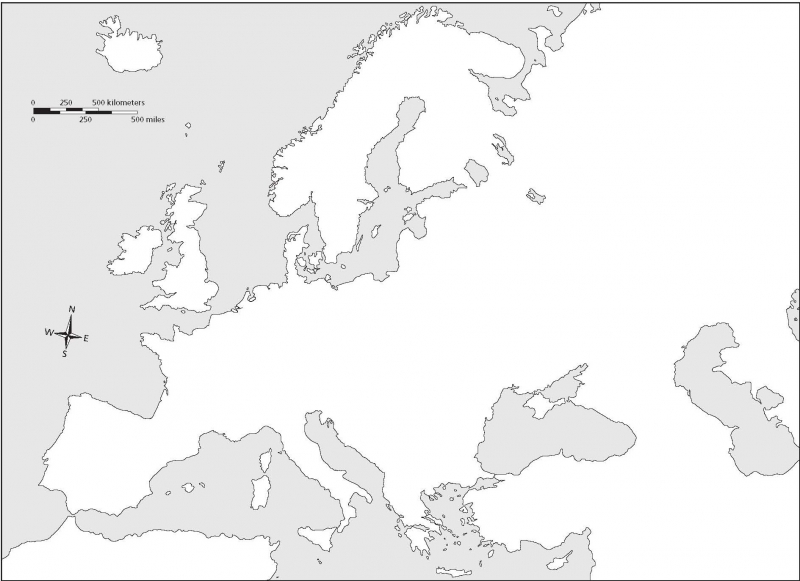 